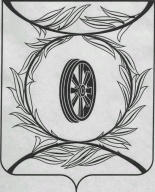 Челябинская областьСОБРАНИЕ ДЕПУТАТОВ КАРТАЛИНСКОГО МУНИЦИПАЛЬНОГО РАЙОНА   РЕШЕНИЕот  23 мая 2024 года № 613-Н                                                       О присуждении премии Собрания депутатов Карталинского муниципального района работникам здравоохраненияС целью повышения престижа профессий, поддержки и поощрения работников в сфере здравоохранения, за высокое профессиональное мастерство, добросовестный и безупречный труд в сфере здравоохранения Карталинского муниципального района, в соответствии с решением Собрания депутатов Карталинского муниципального района от 29 сентября 2022 года № 339  «Об утверждении Положения о премиях Собрания депутатов Карталинского муниципального района», Собрание депутатов Карталинского муниципального района РЕШАЕТ:1. Присудить премию Собрания депутатов Карталинского муниципального района работникам здравоохранения Карталинского муниципального района в размере 10000 рублей каждому:- Попову Валерию Николаевичу – заведующему врачебной амбулаторией с.Анненское государственного бюджетного учреждения здравоохранения «Районная больница г. Карталы»;- Богдановской Надежде Анатольевне – медицинской сестре Неплюевской врачебной амбулатории государственного бюджетного учреждения здравоохранения «Районная больница г. Карталы»;- Танаевой Тамаре Анатольевне – старшему фельдшеру отделения скорой медицинской помощи государственного бюджетного учреждения здравоохранения «Районная больница г. Карталы»;- Искаковой Ханзаде Михайловне - старшей медицинской сестре отделения физиотерапии и ЛФК п.Центральный государственного бюджетного учреждения здравоохранения «Районная больница г. Карталы»;- Клещенко Ольге Викторовне – врачу-эндокринологу эндокринологического кабинета (поликлиника на станции Карталы-I) частного учреждения здравоохранения «Клиническая больница «РЖД - Медицина» города Челябинск».2. Разместить настоящее решение в сетевом издании «Карталинский муниципальный район» (http://www.kartalyraion.ru, регистрация в качестве сетевого издания: ЭЛ № ФС 77-77415 от 17.12.2019).Председатель Собрания депутатовКарталинского муниципального района                                         Е.Н. Слинкин